MODELO DE EXEMPLO BREVE DE MARCA                  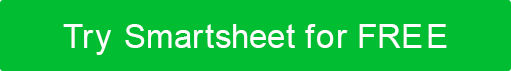 PERFIL DA MARCAOBJETIVO DA MARCAMARCADISCLAIMERTodos os artigos, modelos ou informações fornecidos pelo Smartsheet no site são apenas para referência. Embora nos esforcemos para manter as informações atualizadas e corretas, não fazemos representações ou garantias de qualquer tipo, expressas ou implícitos, sobre a completude, precisão, confiabilidade, adequação ou disponibilidade em relação ao site ou às informações, artigos, modelos ou gráficos relacionados contidos no site. Qualquer dependência que você deposita em tais informações está, portanto, estritamente em seu próprio risco.Qual é o nome da sua organização? Cobrança positiva Por que é esse nome? Nossos clientes de veículos elétricos (EV) obtêm uma "carga positiva" com o uso de nossas estações de carregamento. Como uma organização, quem é você? Somos um provedor de carregamento de EV cujo principal objetivo é implantar nosso produto em mais locais do que qualquer outro provedor de carregamento EV.Qual é o propósito da sua organização? Nosso objetivo é ser o maior provedor de carregamento de EV do mundo e reduzir o impacto ambiental dos carros com combustíveis fósseis por meio de nossos serviços.O que você faz como empresa? Fornecemos estações de carregamento de EV em vários locais nos EUA e Canadá. Quem são seus clientes? Motoristas de EV Onde estão seus clientes? Nossos clientes estão localizados em todo os Estados Unidos, com a grande maioria residindo no estado da Califórnia. Como você deseja se tornar um desaperto no mercado? Queremos ser vistos como o principal provedor das estações de carregamento de EV e como uma empresa social e ambientalmente consciente tentando fazer uma diferença positiva no mundo. Qual é a personalidade da sua organização? Nossa empresa é toda sobre trabalhar duro e jogar duro, ao mesmo tempo em que mantém uma atmosfera fácil. Acreditamos fortemente no princípio do respeito mútuo, e amamos ver nossos clientes terem sucesso.  Quem são seus concorrentes? Nossos concorrentes são os três principais provedores de carregamento de EV nos EUA. O que o distingue de seus concorrentes? Nossas estações de carregamento de EV são mais econômicas, mais fáceis de instalar e mais ecológicas do que as estações de nossos concorrentes. O que o torna melhor que seus concorrentes?Nossas estações de carregamento de EV estão facilmente disponíveis, mais fáceis de instalar e mais ecológicas do que as da concorrência.O que você espera alcançar com sua marca?  Queremos nos tornar um nome familiar, causar um impacto positivo no meio ambiente e aumentar as vendas.Qual é a imagem principal que você deseja que sua marca transmite? Queremos transmitir uma sensação de segurança, confiabilidade e solidez ambiental.Como sua marca pode ajudá-lo a conquistar seus objetivos? Queremos que nossa marca insira um senso de confiança e responsabilidade ambiental e, por sua vez, torne possível aumentar o número de estações de carregamento nos EUA. Como sua marca pode ajudá-lo a melhor sobre seus concorrentes?Queremos nos tornar a marca mais confiável e inacessível do mercado: a primeira escolha nas soluções de carregamento de EV.  Quem é seu "público-alvo"? Nosso público-alvo consiste em usuários/motoristas EV existentes e potenciais.  Como você acha que sua identidade visual pode ajudar a reforçar as ofertas da sua organização? Nossa marca transmitirá confiança e comunidade. MARCACOBRANÇA POSITIVANOME DO CONTATO DO CLIENTEJane WendellTELEFONE555-123-4567EMAILjane@positivecharge.comENDEREÇORua 7898 59th, Ste 302Bothell, WA 98011AUTORDATAMarta Elk10/24/202610/24/2026FINALIDADE |  Why?Queremos mudar o mundo para melhor. Queremos ser a principal rede gratuita de carregamento de EV no mundo.Ter estações de carregamento EV completamente gratuitas em quantas localizações possível produzirá os seguintes resultados: permitir um ar mais limpo; reduza a marcação de carbono; reduzir o custo de dirigir nas comunidades; servem como modelo para outras formas de transporte limpo; e ajudar as comunidades a conquistar objetivos de mudança climática.| DE OPORTUNIDADES  Impacto final?As estações de carregamento de EV do cliente fornecem uma resposta à relativa escassez dessas estações. Com o aumento das estações de carregamento de EV, os motoristas/usuários de EV terão mais opções de carregamento. A proliferação das estações de cobrança de EV também atrairá usuários/motoristas não-EV para mudar para veículos EV, criando os seguintes benefícios: permitir um ar mais limpo; reduza a marcação de carbono; reduzir o custo de dirigir nas comunidades; servem como modelo para outras formas de transporte limpo; e ajudar as comunidades a conquistar objetivos de mudança climática.PÚBLICO-ALVO| de destino da marca  Com quem a marca fala?A marca deve falar com motoristas e não motoristas preocupados com o meio ambiente, bem como com qualquer um que queira a conveniência que o mercado de EV tem para oferecer.  ATITUDEATITUDEATITUDEATITUDETOM DE MARCA |  Que características estamos tentando transmitir?TOM DE MARCA |  Que características estamos tentando transmitir?TOM DE MARCA |  Que características estamos tentando transmitir?TOM DE MARCA |  Que características estamos tentando transmitir?Ela deve incutir um senso de simpatia, confiabilidade, solidez ambiental e proatividade e abordagem.Ela deve incutir um senso de simpatia, confiabilidade, solidez ambiental e proatividade e abordagem.Ela deve incutir um senso de simpatia, confiabilidade, solidez ambiental e proatividade e abordagem.Ela deve incutir um senso de simpatia, confiabilidade, solidez ambiental e proatividade e abordagem.| DE PERSONALIDADE DA MARCA  Quais características definem a marca?| DE PERSONALIDADE DA MARCA  Quais características definem a marca?| DE PERSONALIDADE DA MARCA  Quais características definem a marca?| DE PERSONALIDADE DA MARCA  Quais características definem a marca?Confiabilidade, confiabilidade, consciência social, econômica e ambiental, aproximabilidade e simpatia definem a marca.Confiabilidade, confiabilidade, consciência social, econômica e ambiental, aproximabilidade e simpatia definem a marca.Confiabilidade, confiabilidade, consciência social, econômica e ambiental, aproximabilidade e simpatia definem a marca.Confiabilidade, confiabilidade, consciência social, econômica e ambiental, aproximabilidade e simpatia definem a marca.MENSAGEMMENSAGEMMENSAGEMMENSAGEMA | DE TAKEAWAY  Qual é a idéia chave a ser lembrada?A | DE TAKEAWAY  Qual é a idéia chave a ser lembrada?A | DE TAKEAWAY  Qual é a idéia chave a ser lembrada?A | DE TAKEAWAY  Qual é a idéia chave a ser lembrada?A Carga Positiva quer que você nos ajude a mudar o mundo, para melhor. A Carga Positiva quer que você nos ajude a mudar o mundo, para melhor. A Carga Positiva quer que você nos ajude a mudar o mundo, para melhor. A Carga Positiva quer que você nos ajude a mudar o mundo, para melhor. | DO SLOGAN  cópia preparada, palavras-chave ou tema| DO SLOGAN  cópia preparada, palavras-chave ou tema| DO SLOGAN  cópia preparada, palavras-chave ou tema| DO SLOGAN  cópia preparada, palavras-chave ou tema"Ajude-nos a fazer uma mudança positiva no mundo- um de cada vez.""Ajude-nos a fazer uma mudança positiva no mundo- um de cada vez.""Ajude-nos a fazer uma mudança positiva no mundo- um de cada vez.""Ajude-nos a fazer uma mudança positiva no mundo- um de cada vez."ALÉM DISSOALÉM DISSOALÉM DISSOALÉM DISSOInclua qualquer informação crítica adicional.Inclua qualquer informação crítica adicional.Inclua qualquer informação crítica adicional.Inclua qualquer informação crítica adicional.Principalmente, queremos que nosso público/cliente se lembre que ter estações de carregamento EV completamente gratuitas em quantas localizações possíveis alcançarão os seguintes resultados: permitir um ar mais limpo; reduza a marcação de carbono; reduzir o custo de dirigir nas comunidades; servem como modelo para outras formas de transporte limpo; e ajudar as comunidades a conquistar objetivos de mudança climática.Principalmente, queremos que nosso público/cliente se lembre que ter estações de carregamento EV completamente gratuitas em quantas localizações possíveis alcançarão os seguintes resultados: permitir um ar mais limpo; reduza a marcação de carbono; reduzir o custo de dirigir nas comunidades; servem como modelo para outras formas de transporte limpo; e ajudar as comunidades a conquistar objetivos de mudança climática.Principalmente, queremos que nosso público/cliente se lembre que ter estações de carregamento EV completamente gratuitas em quantas localizações possíveis alcançarão os seguintes resultados: permitir um ar mais limpo; reduza a marcação de carbono; reduzir o custo de dirigir nas comunidades; servem como modelo para outras formas de transporte limpo; e ajudar as comunidades a conquistar objetivos de mudança climática.Principalmente, queremos que nosso público/cliente se lembre que ter estações de carregamento EV completamente gratuitas em quantas localizações possíveis alcançarão os seguintes resultados: permitir um ar mais limpo; reduza a marcação de carbono; reduzir o custo de dirigir nas comunidades; servem como modelo para outras formas de transporte limpo; e ajudar as comunidades a conquistar objetivos de mudança climática.COMENTÁRIOS AND APROVAÇÃOCOMENTÁRIOS AND APROVAÇÃOCOMENTÁRIOS AND APROVAÇÃOCOMENTÁRIOS AND APROVAÇÃOCOMENTÁRIOSCOMENTÁRIOSCOMENTÁRIOSCOMENTÁRIOSPronto para apresentar ao cliente. Após a aprovação do cliente, faça com que os produtos criem um roteiro de identidade visual para o desenvolvimento.Pronto para apresentar ao cliente. Após a aprovação do cliente, faça com que os produtos criem um roteiro de identidade visual para o desenvolvimento.Pronto para apresentar ao cliente. Após a aprovação do cliente, faça com que os produtos criem um roteiro de identidade visual para o desenvolvimento.Pronto para apresentar ao cliente. Após a aprovação do cliente, faça com que os produtos criem um roteiro de identidade visual para o desenvolvimento.DATAASSINATURAASSINATURAASSINATURA